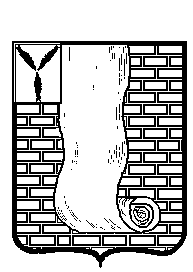 КРАСНОАРМЕЙСКОЕ РАЙОННОЕ СОБРАНИЕ САРАТОВСКАЯ ОБЛАСТЬР Е Ш Е Н И ЕО  внесении изменений в Правила землепользования и застройки Нижнебанновского муниципального образования Красноармейского муниципального района Саратовской областиНа основании статьи 32, 33 Градостроительного кодекса РФ, Федеральными законами от 06.10.2003 года № 131-ФЗ «Об общих принципах организации местного самоуправления в Российской Федерации», пункта 2 статьи 5 Федерального закона от 30.12.2021г. №476-ФЗ «О внесении изменений в отдельные законодательные акты Российской Федерации Красноармейское районное Собрание РЕШИЛО:Внести в Правила землепользования и застройки Нижнебанновского муниципального образования, утвержденные решением Красноармейского районного Собрания Саратовской области от  от 25.12.2012г.     № 130 (с изменениями от 29.01.2016 № 07; 31.08.2016 № 71;  19.12.2016 № 49; 17.12.2020 № 40/1; 06.09.2021 №50) следующие изменения: - в статье 22, в пункте 2 статьи 27 текстовой части Правил землепользования и застройки Нижнебанновского муниципального образования слова «зона застройки малоэтажными жилыми домами» заменить словами «зона застройки индивидуальными жилыми домами и домами блокированной застройки». Картографический материал «Карта градостроительного зонирования. Карта зон с особыми условиями использования территории» Правил землепользования и застройки Нижнебанновского муниципального образования Красноармейского муниципального района Саратовской области утвердить в новой редакции согласно приложению № 1.Опубликовать настоящее решение, путем размещения на официальном сайте администрации Красноармейского муниципального района Саратовской области в информационно телекоммуникационной сети «Интернет». 4. Настоящее решение вступает в силу с момента его официального опубликования (обнародования). Председатель Красноармейскогорайонного Собрания                                                                        Л.В. ГерасимоваСекретарь Красноармейскогорайонного Собрания                                                                         А.В.Кузьменкоот28.03.2022№29от28.03.2022№29